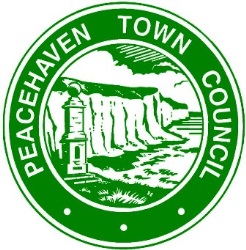 Sports Park & Centenary Park hire charges        The charges as detailed below for the hire of Centenary Park        Peacehaven charities will receive a 20% discount on the Charitable Rate       Officers of the Council have flexibility with regards to the charitable rate  *Use and hire will be free to recognised local skate groupsDescriptionCommercial RatesCommercial RatesCommunity Groups/Charitable EventsCommunity Groups/Charitable EventsHourly RateDay RateHourly RateDay RateWhole Park£100£500£50£250Skate Park£50£250£10£50*Pitches (inc. changing rooms)Current rate £38.45 per hourCurrent rate £38.45 per hourCurrent rate £38.45 per hourCurrent rate £38.45 per hourJunior PitchesCurrent rate £14.60 per hourCurrent rate £14.60 per hourCurrent rate £14.60 per hourCurrent rate £14.60 per hourMUGA PitchCurrent rate £28.50 per hourCurrent rate £28.50 per hourCurrent rate £20.00 per hourCurrent rate £20.00 per hourEastern Area by Gateway Cafe£50£250£10£50Central Quadrant£50£250£10£50Car Park/Grass Matted Area£50£250£10£50